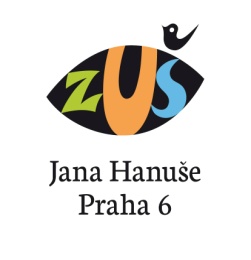 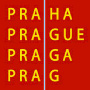    Základní umělecká škola Jana Hanuše   U Dělnického cvičiště 1/1100 B                              Praha 6 – Břevnov    ve spolupráci s Klubem přátel školy                               Vás srdečně zve naSPOLEČNÝ KONCERT ŽÁKŮKateřiny Hroníkové a Petra Bernáška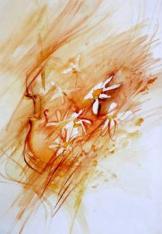 čtvrtek 6. června 2024 v 1830Hudební a taneční fakulta AMU – GalerieMalostranské náměstí 13, Praha 1Tento koncert finančně podpořila MČ Praha 6PROGRAMKlavírní spolupráce:Stanislava Bradová, Barbora Prokopová, Radka WichterlováProgram připravili: Kateřina Hroníková a Petr BernášekPřejeme příjemný poslech.1.L. van BeethovenK. BlackwellContredanceLatinská nocContredanceLatinská nocMatěj Prokop, violoncello Tadeáš Prokop, housleMatěj Prokop, violoncello Tadeáš Prokop, housle2.Š. JurovskýF. KreislerRomancaTempo di MinuettoRomancaTempo di MinuettoKateřina Macourková, housleKateřina Macourková, housle3.D. van GoensScherzoRebeka Dostálová, violoncelloRebeka Dostálová, violoncelloRebeka Dostálová, violoncello4.A. IgudesmanSuite for viola solo:  1. For Sabin Lee  2. For Mari AdachiSuite for viola solo:  1. For Sabin Lee  2. For Mari AdachiRebecca Grimberg, violaRebecca Grimberg, viola5.Š. JurovskýF. KreislerRomancaTempo di MinuettoRomancaTempo di MinuettoAdam Vydra, housleAdam Vydra, housle6.B. MartinůRytmické etudy: 1. Allegro, 5. AndantinoRytmické etudy: 1. Allegro, 5. AndantinoLukáš Bernášek, housleLukáš Bernášek, housle7.F. KreislerPreludium a Allegro Preludium a Allegro Helena Vydrová, housleHelena Vydrová, housle8.G. F. Händel F. SchubertSonáta g moll: IV. GigueIntrodukce a Téma s variacemiSonáta g moll: IV. GigueIntrodukce a Téma s variacemiSonáta g moll: IV. GigueIntrodukce a Téma s variacemiMartin Bernášek, violoncello9.N. RakovA. KomarovskýTarantellaKoncert pro housle č. 01 e moll:  I. AllegroTarantellaKoncert pro housle č. 01 e moll:  I. AllegroTarantellaKoncert pro housle č. 01 e moll:  I. AllegroKateřina Macourková, housle10.J. Kř. VaňhalKoncert pro violu C Dur:                I. Allegro moderatoKoncert pro violu C Dur:                I. Allegro moderatoRebecca Grimberg, viola11.Ch. de BériotKoncert č. 9, op. 104 a moll: II. Adagio, I. Allegro maestoso Koncert č. 9, op. 104 a moll: II. Adagio, I. Allegro maestoso Adam Vydra, housle12.J. Klengel Ch. W. GluckKoncertní kus d moll: I. Allegro non troppoMelodieKoncertní kus d moll: I. Allegro non troppoMelodieRebeka Dostálová, violoncello13.J. S. BachE. YsayePartita pro solové housle d moll:  SarabandaSonata pro solové housle č. 2:1.Obsession, 2.MalinconiaPartita pro solové housle d moll:  SarabandaSonata pro solové housle č. 2:1.Obsession, 2.MalinconiaLukáš Bernášek, housle14.B.MartinůCh. de BériotArabeska č. 4Baletní scényArabeska č. 4Baletní scényHelena Vydrová, housle